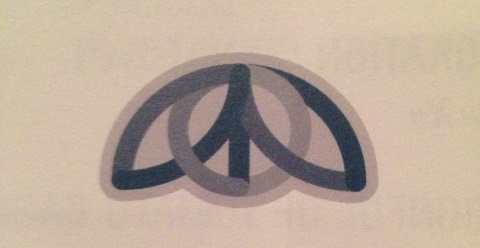 Pangaea Journal Submission FormABOUT PANGAEA JOURNALthe Mission of Pangaea journal is to provide an informative, innovative, and academically rigorous publication that focuses on the increase of globalization through the lens of students.  the experiences and research done by the students of St. Edward’s University is useful in understanding the global affairs of the world.   Pangaea refers to the supercontinent that existed over 200 million years ago, before this giant landmass separated into the distinct continents we are familiar with today. Pangaea is a prehistoric reminder of global interdependence, and a symbol of greater awareness of our shared histories and futures.St. Edward’s university teaches students to understand themselves, clarify their personal values, and recognize their responsibility to the world community. these mission principles are guided by our holy cross tenets: the courage to take risks, an international perspective, respect for the whole person, and a commitment to social justice.Technical Criteria: Requirements for submissions include: MS Word formatmla, apa, Chicago, or citation format of their scholastic discipline.submission length – no Limit. submissions may include course papers, journal entries, travel/study abroad reports, memorable essays on globalization, photography, and book reviews.Content criteria:Pangaea global connections is and online journal of student work related to global issues.  it is published by university programs at St. Edward’s university and should demonstrate some or all of the following criteria:Knowledge of the history and evolution of global processes;critical engagement with current global issues including global economics, politics, business, geography, sustainability, and culture;awareness of the impact of global processes through on and off campus experiences;attention to the key dilemmas involving global health, development, sustainability, global-local strategies, global inequity, social change, ethics, and leadership in the global context; and,critical reflection on study abroad experience that connect to the previous themes.Pangaea Journal Official Submission FormAbstract (please copy and paste your 250 word abstract here)Biography and Professional Goals Statement (Please copy and paste your 100 word biography and personal goals statement here.  this will be posted on the Pangaea website)NAME:NAME:PHONE:PHONE:ST. EDWARD’S EMAIL:ST. EDWARD’S EMAIL:PERSONAL EMAIL:PERSONAL EMAIL:TITLE OF SUBMISSION:TITLE OF SUBMISSION:TYPE OF SUBMISSION:TYPE OF SUBMISSION:Course # and title:Course # and title:SEMESTER:SEMESTER:Recommending faculty member with email:Recommending faculty member with email:SUBMISSIONS ACCEPTED BY:SUBMISSIONS ACCEPTED BY:SUBMISSIONS ACCEPTED BY:SUBMISSIONS ACCEPTED BY:SUBMISSIONS ACCEPTED BY:SUBMISSIONS ACCEPTED BY:SUBMISSIONS ACCEPTED BY:E-mail: charlp@stedwards.eduorBKHAN@STEDWARDS.EDU Please attach a headshot to the email when submitting this document.  The headshot you submit will be posted on the Pangaea website.E-mail: charlp@stedwards.eduorBKHAN@STEDWARDS.EDU Please attach a headshot to the email when submitting this document.  The headshot you submit will be posted on the Pangaea website.E-mail: charlp@stedwards.eduorBKHAN@STEDWARDS.EDU Please attach a headshot to the email when submitting this document.  The headshot you submit will be posted on the Pangaea website.E-mail: charlp@stedwards.eduorBKHAN@STEDWARDS.EDU Please attach a headshot to the email when submitting this document.  The headshot you submit will be posted on the Pangaea website.E-mail: charlp@stedwards.eduorBKHAN@STEDWARDS.EDU Please attach a headshot to the email when submitting this document.  The headshot you submit will be posted on the Pangaea website.E-mail: charlp@stedwards.eduorBKHAN@STEDWARDS.EDU Please attach a headshot to the email when submitting this document.  The headshot you submit will be posted on the Pangaea website.SUBMISSION REQUIREMENTS:SUBMISSION REQUIREMENTS:SUBMISSION REQUIREMENTS:SUBMISSION REQUIREMENTS:SUBMISSION REQUIREMENTS:SUBMISSION REQUIREMENTS:SUBMISSION REQUIREMENTS:abstract of at least 250 words must be submitted with document.100 word bio and professional goals statement.Head shot/photo for Pangaea websiteSubmissions must be in ms word format, visual work must be submitted on cd.Any format is acceptable (e.g. mla, apa, chicago, etc.)please note no items will be returned.abstract of at least 250 words must be submitted with document.100 word bio and professional goals statement.Head shot/photo for Pangaea websiteSubmissions must be in ms word format, visual work must be submitted on cd.Any format is acceptable (e.g. mla, apa, chicago, etc.)please note no items will be returned.abstract of at least 250 words must be submitted with document.100 word bio and professional goals statement.Head shot/photo for Pangaea websiteSubmissions must be in ms word format, visual work must be submitted on cd.Any format is acceptable (e.g. mla, apa, chicago, etc.)please note no items will be returned.abstract of at least 250 words must be submitted with document.100 word bio and professional goals statement.Head shot/photo for Pangaea websiteSubmissions must be in ms word format, visual work must be submitted on cd.Any format is acceptable (e.g. mla, apa, chicago, etc.)please note no items will be returned.abstract of at least 250 words must be submitted with document.100 word bio and professional goals statement.Head shot/photo for Pangaea websiteSubmissions must be in ms word format, visual work must be submitted on cd.Any format is acceptable (e.g. mla, apa, chicago, etc.)please note no items will be returned.abstract of at least 250 words must be submitted with document.100 word bio and professional goals statement.Head shot/photo for Pangaea websiteSubmissions must be in ms word format, visual work must be submitted on cd.Any format is acceptable (e.g. mla, apa, chicago, etc.)please note no items will be returned.abstract of at least 250 words must be submitted with document.100 word bio and professional goals statement.Head shot/photo for Pangaea websiteSubmissions must be in ms word format, visual work must be submitted on cd.Any format is acceptable (e.g. mla, apa, chicago, etc.)please note no items will be returned.RECEIVED BY:DATE: